Результаты промежуточной аттестации по специальностям и группам(__полугодие 20__-20__ учебного года) на _________20__г. (учебное отделение №____)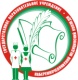 ГАПОУ     «Набережночелнинский  медицинский  колледж»Отдел основного профессионального образованияМониторинг качества обучения __ полугодие 20____  -  20 ____  уч. годФОРМА 39Мониторинг качества обучения __ полугодие 20____  -  20 ____  уч. годспециальность  специальность  группаФ.И.О. куратораБыло студентов на начало семестраСталостудентовна конец семестраНа конец семестраНа конец семестраНа конец семестраНа конец доп. сессииНа конец доп. сессииНа конец доп. сессииНа конец доп. сессииИнформация об академическом  задолжникеИнформация об академическом  задолжникеИнформация о студентахс одной тройкойИнформация о студентахс одной тройкойФИСтудента (в/б)без троекспециальность  специальность  группаФ.И.О. куратораБыло студентов на начало семестраСталостудентовна конец семестра%Успеваемости%КачестваСр.балл%Успеваемости%Успеваемости%КачестваСр.баллИнформация об академическом  задолжникеИнформация об академическом  задолжникеИнформация о студентахс одной тройкойИнформация о студентахс одной тройкойФИСтудента (в/б)без троекспециальность  специальность  группаФ.И.О. куратораБыло студентов на начало семестраСталостудентовна конец семестра%Успеваемости%КачестваСр.балл%Успеваемости%Успеваемости%КачестваСр.баллФ.И.дисциплинаФ.И.дисциплинаФИСтудента (в/б)без троекСестринское дело     34.02.01Сестринское дело     34.02.01Сестринское дело     34.02.01Сестринское дело     34.02.01Сестринское дело     34.02.01Сестринское дело     34.02.01Сестринское дело     34.02.01Сестринское дело     34.02.01                     -  1 курс                     - 2 курс                     - 3 курс                     - выпускники текущего года                                          -  1 курс                     - 2 курс                     - 3 курс                     - выпускники текущего года                                          -  1 курс                     - 2 курс                     - 3 курс                     - выпускники текущего года                                          -  1 курс                     - 2 курс                     - 3 курс                     - выпускники текущего года                                          -  1 курс                     - 2 курс                     - 3 курс                     - выпускники текущего года                                          -  1 курс                     - 2 курс                     - 3 курс                     - выпускники текущего года                     